Historic England Listings  for KendalThe full details (and in most cases for Listed Buildings, a photograph) are given in the Historic England website and each is linked from the Item title.  Included there are maps on which the property is located by a (very) small blue triangle.Listed BuildingsFinkle Street 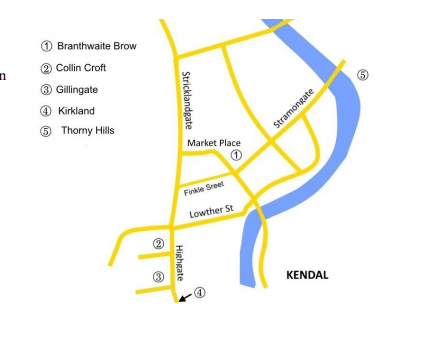 7, Finkle StreetEntrance To Yard 34, Nos . 32 And 36 Highgate Numbers 21 And 25 And Entrance To Yard 23Number 41 And Entrance To Yard 4371-75, HighgateNumber 151 And Entrance To Yard 153Nos 8, 10 And 10a, Highgate80 And 80a, Highgate96, Highgate100, HighgateNo 7 Yard 17: Shop Adjoining East End Of Number 19 HighgateNo 69 (Including Nos 69a And 69b)No 2  [Yard 83 (Dr Manning's Yard)]Nos 8-12  [Yard 83 (Dr Manning's Yard)]Number 99 And Entrance To Yard 97Nos 4  6, [Yard 83 (Dr Manning's Yard)]Smoke House To South West Of Nos 14,16 [Yard 83 (Dr Manning's Yard)]Nos 14 And 16 And Passage [Yard 83 (Dr Manning's Yard) ]Number 147 And Entrance To Yard 149163, 163a Highgate  [No Name For This Entry]Fleece Inn And Yard EntranceNumbers 26 And 28 With Entrance To Yard 24,  Grade: II*Number 60 And Entrance To Yard 62138, HighgateDrinking Fountain In Grounds Of Brewery Arts Centre To South West Of No 118Milestones Flanking Steps To Entrance Of Number 128134 And 136, HighgateQueen's Club [No 150]Cottage Adjoining West End Of Queen's Club [No 150a]Number 32 (Rainbow Hotel) And Entrance To Yard 32The Shakespeare Inn And Basement Shop [No 76, 78]The Brewery [No 118]Highgate Hotel [No 128],  Grade: II*Nos 130 And 132 Including Area Railings To No 130Property Adjoining South Side Of Fleece Inn30, HighgateHSBC BankNumber 117 And Entrance To Yard 119Sandes Hospital Cottages [Nos 1-8]New Inn [No 98]KirklandMuseum Of Lakeland Life And IndustryGate Piers, Gates, And Railings To Churchyard EntranceMemorial Cross In Churchyard To West Of Church PorchParish HallNumbers 52, 54 And PassageAbbot Hall Art GalleryCropper Memorial In North-East Corner Of Abbot Hall Recreation GroundSundial In Churchyard To West Of NaveRing O'Bells Public HouseNumber 28 And Entrance To Yard 28Number 32 Incorporating Entrance To Yard 32a And Number 32b Adjoining To Rear74, KirklandNo. 30, KirklandDrinking Fountain On South Side Of Abbot Hall Recreation GroundFormer Gas Company Facade To North-West Of Nos 9 And 11 Church WalkChurch Of The Holy Trinity, Grade: ILowther Street20, Lowther Street28, Lowther Street34, Lowther Street29, Lowther StreetSnuff Works Lowther Street[Nos 25,27,29]24 And 26, Lowther Street30, Lowther Street9, Lowther StreetCall Stone, Magistrates Court, Town Hall19, Lowther StreetMarket Place2, Market PlaceGlobe Inn [No 8]Market Hall And No 1636, Market PlaceRear Of No 19 Market Place And Nos. 3-23 InclusiveWar Memorial10, Market Place32, Market PlaceNo. 34, Market PlaceNumber 11 And Entrance To Yard 9Nos 22-28 With Entrance To Yard 304, Market Place18 And 20, Market PlaceNumber 40 And Entrance To Unitarian Chapel23 And 25, Market Place35 And 37, Market PlaceNo 44 Branthwaite Brow, Market PlaceNos 39, 43, 45, 45a And Entrance To Yard 41, Grade: II*Stramongate,36, StramongateNos. 48 50/50a With Entrance To Yard 50 (Stramongate Court)No.54 And Entrance To Yard 56Nos 58-62 (Grosvenor House) And Entrance To Side Of 58No.7 (Includes 9 And 11)53, StramongateThe Dun Horse [No 5]No. 25 And Entrance To Yard 23Nos.42(Nag's Head) And 46 And Entrance To Yard 4456, Stramongate2, StramongateSand Aire HouseNo. 29 And Entrance To Yard 27Friends Meeting House, Grade: II*StricklandgateNos 13, 15, 17, 17a And 19, Grade: II*No. 69 And Entrance To Yard 67No 26a And Passage On Northern Side90, StricklandgateYard 2; Smoke House156, 158, 160, 162, 164, StricklandgateChurch Of St Thomas27, StricklandgateNo. 95, StricklandgateCarnegie Library And Forecourt RailingsStricklandgate House157, StricklandgateFormer Woolpack Inn [No 64], And Entrance To Yard 56Thorny Hills4, Thorny Hills6, Thorny Hills7, Thorny Hills9, Thorny Hills10,10a,11,11a, Thorny HillsOther Warehouse At Head Of Lane, Old ShamblesMint House And BarnShop And Adjoining Public Convenience, Grade: II*, A6Bridge Carrying Farm Road To North East Of Helsington Laithes FarmhouseBank House And Bank Cottage33 And 33a, Beast BanksAynam Lodge And AynacoteGate Piers And Forecourt Wall To West Of Wattsfield FarmhouseTown ViewNos 1-4 And No 5, The Bakery, Chester TerraceIcehouse In South-West Angle Of Natland Mill Beck Bridge And Disused CanalParkside House And ParklandsWarehouse To North Of Number 12 Colin CroftCollinfield Farmhouse, Grade: II*Threshing Barn And Gin Gang To North East Of Spital FarmhouseFormer Public Wash House And Baths With Adjoining Public ConvenienceBirk Hag FarmhouseSpital FarmhouseCentral Primary School Opposite Number 23Beezon Lodge109, Burneside Road9 And 11, Church WalkNatland Mill Beck Bridge Over Lancaster/Kendal CanalOxenholme Farmhouse And RaysholmeLittleholmeCoach House To North-East Of Mint House65, Castle Street12, Collin Croft16, Collin Croft, 18-20, Collin CroftGarden HouseGillinggate Lynnside House With Garden Wall Adjoining To West56-62, GillinggateHill Cote And Garden Walls Adjoining To East And WestGilthwaiterigg Lane Mint CottageGilthwaiteriggHelsington Laithes Farmhouse, Grade: II*Bridge Carrying Drive To North East Of Helsington Laithes Farmhouse46 And 48, Appleby Road28,30, Milnthorpe RoadAnchorite WellBridge HouseFlats A,B,C,D,E,F Grandy NookRomney House HotelChurch Of Holy Trinity And St GeorgeChange Bridge Over Former Lancaster-Kendal CanalSleddale HallKendal United Reformed ChurchCounty OfficesNetherfield Works, Kendal War MemorialParkside BridgeScheduled MonumentsStramongate BridgeMiller BridgeNether BridgeCastle Howe Motte And BaileyKendal Castle And Associated Earthworks, And Earlier RingworkGreenside Lime Kiln 480m West Of Castle HoweCertificate of ImmunityLow Sparrow Mire BridgeMiddle Sparrow MireKendal Footbridge